APPLICATION FOR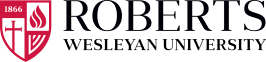 FACULTY POSITIONPlease note that all gray text boxes will expand as information is typed into them.GENERAL 1.  Name 	     	     	                		Prefix	First	  M.I.         Last 2a. Email address       		                        Phone (     )      2b. Street Address        Apt. #        City        State        Zip Code       3.  Position sought       4.  How did you learn about the position at Roberts?       5.  Present position and rank (if any)       6.  Reason for leaving present position       7.  With what religious tradition/denomination do you most closely affiliate?      PREPARATION 1. Is a placement file or record of credentials available?    Yes    No   If yes, please forward.  Official college and graduate study transcripts must precede or be presented during an interview. 2. List in chronological order (beginning with the most recent) the educational institutions you have attended.				Time Period	Institution	Degree	Major	of Study 3. If pertinent, give license or certification information.       4. Identify other non-degree or post-graduate education pertinent to the position sought.       5. If you do not have a terminal degree in the area for which you are applying, indicate your plans or desires toward further graduate study.      6. Are you a veteran of the Armed Forces?   Yes   No   If yes, what type of training or education did you receive while in the military?      EXPERIENCE AND ADDITIONAL INFORMATION 1. List in chronological order (beginning with the most recent) all teaching, administrative, and/or professionally related positions held.  Include full- or part-time assistantships or fellowships and so indicate.  Attach a separate sheet if additional space is needed.	Institution Name	Address	Dates of Employment	Position	Department	Supervisor Name/ Phone Number-----------------------------------------------------------------------------------------------------------------	Institution Name	Address	Dates of Employment	Position	Department	Supervisor Name/ Phone Number----------------------------------------------------------------------------------------------------------------- 	Institution Name	Address	Dates of Employment	Position	Department	Supervisor Name/ Phone Number 2. Identify any pertinent non-academic employment or experience you have had during the past ten years.       3. List memberships in professional societies.       4. Attach a list of articles you have published in educational or professional journals and/or books you have published. 5. List one each of the following reference types:  1) Former Employer, 2) Professional, and 3) Character 	Former Employer Reference:	Prefix	Name	Address	Position	Telephone	Professional Reference: 	Prefix	Name	Address	Position	Telephone	Character Reference: 	Prefix	Name	Address	Position	Telephone 6. Please quote the salary figure you consider acceptable for a regular nine-month contract.  $      7. Please quote the salary figure you consider acceptable for a twelve-month contract.          $      8. Are you authorized to work in the United States?	 Yes	 No 9. Have you ever worked for Roberts Wesleyan University or Northeastern Seminary?	 Yes	 No10. Have you ever left an employer involuntarily?* 	 Yes	 NoIf yes, please explain.      11. Do you know of any reason why you cannot perform the essential functions of the job for which you are applying with or without a reasonable accommodation(s)?* 	 Yes	 NoIf yes, please explain.      
*An affirmative answer to this question(s) does not automatically preclude you from being considered for this position.PHILOSOPHYPlease share your responses to Questions 1 and 2 below. For Questions 3-6, attach your typed responses to this application.  Please also respond, if applicable, to any additional question(s) the Department Chair presents to you. 1. Have you carefully read The University Statement, An Exposition of the Christian Vision in the University Statement, and the Community Ethos Statement, all of which can be viewed on the Roberts Employment web page?        (Please keep all of these documents for future reference.)  2. Are the aforementioned (three) documents clear to you and sufficiently compatible with your own philosophy and experience to lead you to the conclusion that you could support these statements and work effectively and happily as a faculty member at Roberts Wesleyan University?       3. It is expected that all faculty members at Roberts Wesleyan University contribute to the Mission of the University.A. One aspect of that Mission includes being intentional in the spiritual formation of students.  What in your background has prepared you for such a role?  As you think about the possible ways in which spiritual formation could be carried out, how would you see yourself playing a part in that process–inside and outside the classroom?       B. A second aspect of the Mission includes the integration of a Christian worldview with the learning process.  What in your background has prepared you to engage in this undertaking, and how do you envision carrying this out?       C. Being an effective Christian model in our tradition implies having a personal, dynamic faith that includes a relationship with God through Jesus Christ.  How would you describe your faith journey and your relationship with God?  Describe your involvement with your church.       
4. “Enhancing the academic strength and reputation of the University” is an Institutional priority.  From what you know about the University and the position you are applying for, how will you help meet this priority?       5. Another Institutional priority is to be a Christian community that affirms human diversity.  What do you bring to this position, or what will you do in your role, to contribute to this priority?       6. Briefly describe your teaching philosophy.       I hereby affirm that the information provided on this application (and accompanying resume, if any) is true and complete to the best of my knowledge. I also understand that falsified information or significant omission may disqualify me from further consideration in employment and may constitute a reason for dismissal.
In addition, I understand that neither the completion of this application nor any other part of my consideration for employment establishes any obligation for Roberts Wesleyan University and Northeastern Seminary (“The University”) to hire me. I understand that no representative of The University has the authority to make any assurance to the contrary.
I authorize The University to contact my present and previous employers and other such sources, including references, unless I have noted otherwise. I understand that any offer of employment by RWC or NES (“The University”) is contingent on a successful background check, and I hereby authorize The University to conduct this background check.Signature      	Date      RWC and NES comply with all applicable non-discrimination laws and are committed to the enhancement of human dignity and workplace diversity.How to submit this application: Please save this document to a computer file, and then submit via email to the designated School Dean along with the other requested documents that can be submitted electronically.  Email addresses are noted on the position job posting on the internet.  ROBERTS WESLEYAN UNIVERSITYOffice of Academic Affairs2301 Westside DriveRochester, NY  14624-1997Telephone:  585.594.6944www.roberts.edu